ТЕХНОЛОГИЧЕСКАЯ КАРТА ДИСТАНЦИОННОГО УРОКАПриложение №1 ВирусыВирус (лат. virus - яд) - неклеточная форма жизни, мельчайшие болезнетворные микроорганизмы, не видимые в микроскоп. Они значительно меньше бактерий: легко проходят через бактериальные фильтры.Вирусы способны размножаться только внутри живых клеток, до проникновения в них вирусы не имеют признаков жизни: пассивно перемещаются во внешней среде, ожидая встречи с клеткой-мишенью.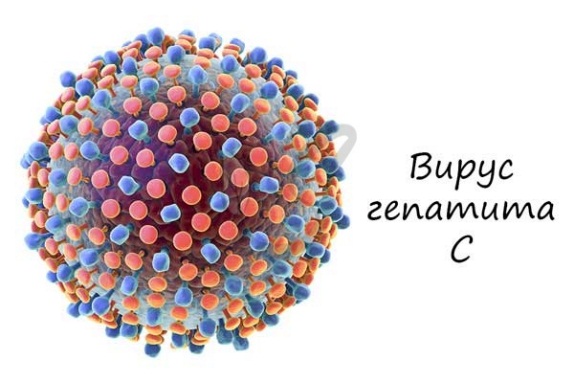 В 1892 году Ивановский Д.И. в ходе изучения мозаичной болезни табака обнаружил, что болезнь вызывается мельчайшими субстанциями, которые проходят через бактериальный фильтр, то есть были меньше бактерий. Вирусы впервые увидели в электронный микроскоп в 1939 году (спустя 19 лет со смерти Ивановского), однако считается, что именно Ивановский положил начало вирусологии как науке.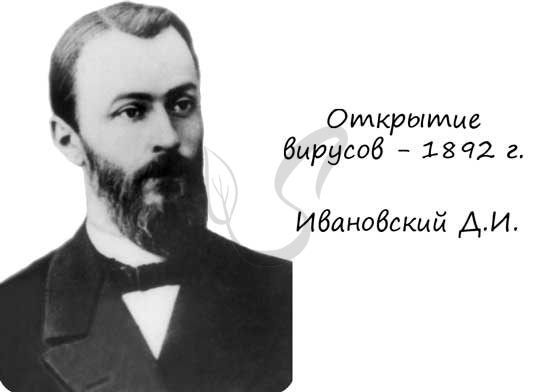 Вирусы выделяют в отдельное, пятое царство. Несмотря на их кажущуюся безжизненность, от неживой материи их отличают следующие черты:Наличие наследственности и изменчивостиСпособность к репродукции (воспроизведению себе подобных)Рекомендую обратить особое внимание на черты, которые отличают вирусы от живых организмов:Неживое (инертное) состояниеВне клетки хозяина находятся в неживом состоянии, ожидая внедрения. Вирусы - облигатные внутриклеточные паразиты.Обмен веществУ вирусов отсутствует обмен веществ с внешней средой (метаболизм).Неклеточное строениеНе имеют клеточной мембраны, ограничивающих их от внешней среды, и, соответственно, клеточного строения.Не делятся, не размножаются половым путемУ вирусов отсутствует половое размножение и деление. Попав в живую клетку, вирус встраивает свою нуклеиновую кислоту (РНК/ДНК) в наследственный материал клетки-мишени. В результате клетка начинает синтезировать вирусные белки (новые вирусы): так увеличивается численность вирусов.Не растутВирусы не растут, не увеличиваются в размерах. Стратегия их жизни - безудержное размножение.Если мы заглянем в клетку, инфицированную вирусом, то от вируса мы увидим только один элемент - его нуклеиновую кислоту (ДНК/РНК). Во внешней среде вирусы существуют в виде вирионов - полностью сформированных вирусных частиц, состоящих из белковой оболочки (капсида) и нуклеиновой кислоты внутри.Носителем наследственной информации у вирусов может быть ДНК, РНК. В связи с этим все вирусы подразделяются на ДНК- и РНК-содержащие.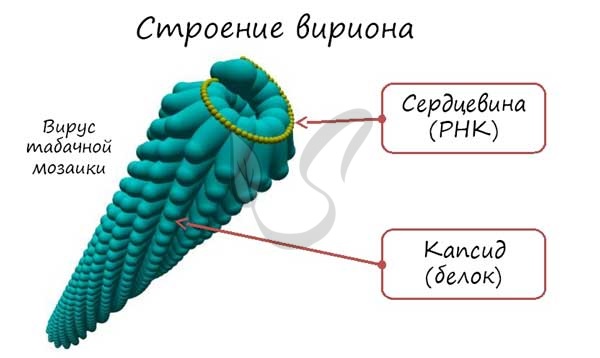 Класс8 класс  14.04.2020ПредметБиологияТема урокаВирусыТип урока (изучение новой темы, контроль, повторение и т.д.)Систематизация знаний.Организационные элементы урокаИнформационные обучающие материалы.учебные книги (твердые копии на бумажных носителях и (или) электронный вариант учебников, учебно-методических пособий, справочников и т.д.); компьютерные обучающие системы в обычном и мультимедийном вариантах; аудио- и видео учебно-информационные материалы (длительностью 5-7 минут); лабораторные дистанционные практикумы.Знакомство с новым материалом:1.Познакомиться с теоретическим материалом Приложение №1 2. Посмотреть учебный фильм с портала инфоурокhttps://www.youtube.com/watch?v=nVjGUpFYW6cДомашнее заданиеОтветить на вопросы:На 4и 5Чем вирусы отличаются от бактерий?Составить схему размножения вируса. На оценку «3»1.К какой форме жизни принадлежат вирусы? 2. Где способны размножаться вирусы? Способ обратной связи при проверке домашнего задания (АИС «Сетевой город», электронная почта, Прикрепленное фото в АИС «Сетевой город» или 
vondrachekl@mail.ruСрок исполнения: Домашнее задание должно быть выполнено к следующему уроку 16.04.2020Срок исполнения: Домашнее задание должно быть выполнено к следующему уроку 16.04.2020